Střední škola, Základní škola a Mateřská škola, Karviná, příspěvková organizace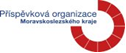 Komenského 614/2, Karviná – Nové MěstoVýsledky přijímacího řízení 2. koloPraktická škola dvouletá, kód oboru 78-62-C/02Ředitelka školy, jejíž činnost vykonává Střední škola, Základní škola a Mateřská škola, Karviná, příspěvková organizace, rozhodla podle ustanovení § 59, § 60, § 165 odst. 2 písm. f) a § 183 odst. 1 zákona č. 561/2004 Sb., o předškolním, základním, středním a vyšším odborném a jiném vzdělávání (školský zákon), ve znění pozdějších předpisů, v souladu s vyhláškou č. 671/2004 Sb., kterou se stanoví podrobnosti o organizaci přijímacího řízení ke vzdělávání ve středních školách, ve znění pozdějších předpisů a v souladu se zákonem č. 500/2004 Sb., správní řád, takto:Legenda: PRŠ 2	- Praktická škola dvouletá01     	- Pořadí v abeceděV      	- Pracoviště školy: Vydmuchov 1835/10, Karviná - FryštátPoučení: Svůj úmysl vzdělávat se na naší škole potvrdí uchazeč nebo jeho zákonný zástupce odevzdáním zápisového lístku, a to nejpozději do 10 pracovních dnů ode dne oznámení rozhodnutí. Zápisový lístek se také považuje za včas odevzdaný, pokud byl v dané lhůtě předán k přepravě provozovateli poštovních služeb. Nepotvrdí-li uchazeč nebo zákonný zástupce nezletilého uchazeče odevzdáním zápisového lístku úmysl vzdělávat se ve střední škole, zanikají posledním dnem lhůty právní účinky rozhodnutí o přijetí tohoto uchazeče ke vzdělávání na naší škole.						           Marie Filipcová, ředitelka školyV Karviné dne 30. 5. 2017PořadovéčísloKód přijímacího řízení,pod kterým je uchazeč veden – 2. koloRozhodnutí1.PRŠ 2-01-V/2přijat